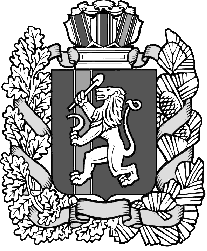 РОССИЙСКАЯ ФЕДЕРАЦИЯИВАНОВСКИЙ  СЕЛЬСКИЙ  СОВЕТ  ДЕПУТАТОВИРБЕЙСКОГО  РАЙОНА   КРАСНОЯРСКОГО  КРАЯРЕШЕНИЕ16.04.2020 г                                  с. Ивановка                                        №  9- рРуководствуясь статьями 39, 158 Жилищного кодекса Российской Федерации, пунктом 6 части 1 статьи 16 Федерального закона Российской Федерации № 131-ФЗ от 06.10.2003 года «Об общих принципах организации местного самоуправления в Российской Федерации», Уставом Ивановского сельсовета Ирбейского района Красноярского края, Ивановский сельский Совет депутатов РЕШИЛ:1. Отменить решение Ивановского сельского Совета депутатов № 1-р от 14.12.2020г. «Об установлении размера платы аренды за не жилое помещение на 2020 год».2. Решение вступает в силу со дня его подписания, распространяется на правоотношения возникшие с 01.01.2020 года и подлежит официальному опубликованию в газете «Ивановский вестник». Председатель Совета депутатов                                                     В.В. БелозеровГлава Ивановского сельсовета Ирбейского района Красноярского края                                       Т.А. УлюковаОб отмене решения Ивановского сельского Совета депутатов № 1-р от 14.02.2020г. «Об установлении размера платы аренды за не жилое помещение на 2020 год»